Приложение 1к Положению о наградном листе «Благодарность» Министерства промышленности и торговли Донецкой Народной Республики (пункт 3)Образец наградного листа «Благодарность»Министерства промышленности и торговлиДонецкой Народной Республики  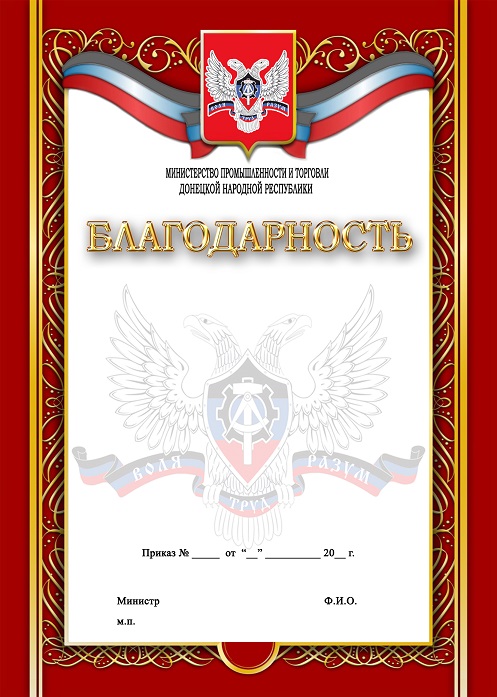 